ATZINUMS Nr. 22/11-3.7/167par atbilstību ugunsdrošības prasībām
Atzinums iesniegšanai derīgs sešus mēnešus.Atzinumu var apstrīdēt viena mēneša laikā no tā spēkā stāšanās dienas augstākstāvošai amatpersonai:Atzinumu saņēmu:2023. gada 21.jūlijsDOKUMENTS PARAKSTĪTS AR DROŠU ELEKTRONISKO PARAKSTU UN SATURLAIKA ZĪMOGU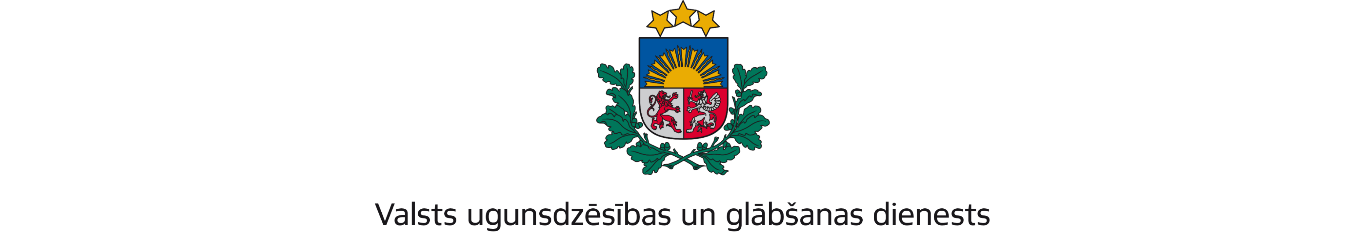 ZEMGALES REĢIONA PĀRVALDEDobeles iela 16, Jelgava, LV-3001; tālr.: 63037551; e – pasts: zemgale@vugd.gov.lv; www.vugd.gov.lvTukumsJelgavas bērnu un jaunatnes sporta skola(izdošanas vieta)(juridiskās personas nosaukums vai fiziskās personas vārds, uzvārds)21.07.2023.Reg. Nr. 90001167128(datums)(juridiskās personas reģistrācijas numurs)Lapskalna iela 18b, Jelgava(juridiskās vai fiziskās personas adrese)1.Apsekots: Zaļenieku komerciālās un amatniecības vidusskolas dienesta viesnīcas telpas (turpmāk – Objekts).(apsekoto būvju, ēku vai telpu nosaukums)2.Adrese: Baznīcas iela 2, Zaļenieki, Zaļenieku pagasts, Jelgavas novads un Baznīcas iela 4, Zaļenieki, Zaļenieku pagasts, Jelgavas novads3.Īpašnieks (valdītājs): Jelgavas novada pašvaldība(juridiskās personas nosaukums vai fiziskās personas vārds, uzvārds)Reģistrācijas Nr. 90009118031,  Lapskalna iela 18b, Jelgava(juridiskās personas reģistrācijas numurs un adrese vai fiziskās personas adrese)4.Iesniegtie dokumenti: Nometnes vadītāja Jāņa Vītola, apliecības Nr.JE 000022,2023.gada 14.jūlija iesniegums.5.Apsekoto būvju, ēku vai telpu raksturojums: Dienesta viesnīcas telpas ir aprīkotas ar automātisko ugunsgrēka atklāšanas un trauksmes signalizācijas sistēmu unugunsdzēsības aparātiem. Sporta halle ir nodrošināta ar ugunsdzēsības aparātiem6.Pārbaudes laikā konstatētie ugunsdrošības prasību pārkāpumi: Netika konstatēti.7.Slēdziens: Objekts atbilst ugunsdrošības prasībām diennakts nometņu rīkošanai.8.Atzinums izdots saskaņā ar: Ministru kabineta 2009.gada 1.septembra noteikumu Nr.981„Bērnu nometņu organizēšanas un darbības kārtība” 8.5. apakšpunktu.(normatīvais akts un punkts saskaņā ar kuru izdots atzinums)9.Atzinumu paredzēts iesniegt: Valsts izglītības satura centram.(iestādes vai institūcijas nosaukums, kur paredzēts iesniegt atzinumu)Valsts ugunsdzēsības un glābšanas dienesta Zemgales reģiona pārvaldes priekšniekam, Dobeles ielā 16, Jelgavā, LV-3001.(amatpersonas amats un adrese)Valsts ugunsdzēsības un glābšanas dienesta Zemgales reģiona pārvaldes Ugunsdrošības uzraudzības un civilās aizsardzības nodaļas inspektors virsleitnants Jānis NoviksJ.Noviks(amatpersonas amats)(paraksts)(v. uzvārds)21.07.2023. elektroniski parakstīts dokuments nosūtīts uz e-pastu: j_vitols@inbox.lv(juridiskās personas pārstāvja amats, vārds, uzvārds vai fiziskās personas vārds, uzvārds; vai atzīme par nosūtīšanu)(paraksts)